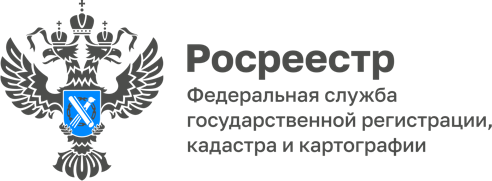 28.03.2024Пресс-служба УправленияРосреестра по Приморскому краю+7 (423) 245-49-23, доб. 1085
25press_rosreestr@mail.ru690091, Владивосток, ул. Посьетская, д. 48Дачный сезон объявляем открытым!Закон о "дачной амнистии" вступил в силу 30 июня 2006 года. За это время он претерпел ряд изменений. По действующему законодательству «дачная амнистия» действует до 1 марта 2031 года, поэтому у граждан есть еще время в упрощенном порядке зарегистрировать свои дачные участки, жилые дома и хозяйственные постройки. Итак, какие же документы необходимо предоставить для оформления объектов недвижимости по «дачной амнистии»:Заявление о государственном кадастровом учете и (или) государственной регистрации прав;Технический план.  Сведения в техническом плане указываются на основании декларации об объекте недвижимости, составленной и заверенной собственником земельного участка, на котором расположен соответствующий объект недвижимости.Правоустанавливающий документ на земельный участок. К ним относятся договоры дарения, купли-продажи, мены, свидетельства о праве на наследство, решения судов о признании права собственности на земельный участок, акты органов государственной власти или местного самоуправления (постановления о предоставлении участка). В случае, если право на земельный участок зарегистрировано в ЕГРН, документ представлять не требуется.Обратиться с заявлением на регистрацию можно через МФЦ или через портал Росреестра (rosreestr.gov.ru). Госпошлина за регистрацию составляет 350 руб.«Управление Ростреестра по Приморскому краю максимально сокращает сроки регистрации. Если гражданин предоставил пакет документов в электронном виде, то через 1 день он станет правообладателем, а если предоставил в бумажном виде через МФЦ - то через 3 дня» - говорит начальник отдела Приморского Росреестра Евгений Санин.О РосреестреФедеральная служба государственной регистрации, кадастра и картографии (Росреестр) является федеральным органом исполнительной власти, осуществляющим функции по государственной регистрации прав на недвижимое имущество и сделок с ним, по оказанию государственных услуг в сфере ведения государственного кадастра недвижимости, проведению государственного кадастрового учета недвижимого имущества, землеустройства, государственного мониторинга земель, навигационного обеспечения транспортного комплекса, а также функции по государственной кадастровой оценке, федеральному государственному надзору в области геодезии и картографии, государственному земельному надзору, надзору за деятельностью саморегулируемых организаций оценщиков, контролю деятельности саморегулируемых организаций арбитражных управляющих. Подведомственными учреждениями Росреестра являются ППК «Роскадастр» и ФГБУ «Центр геодезии, картографии и ИПД». 